HA15 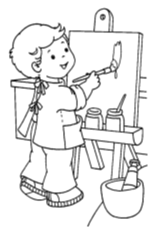 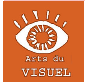 L’impressionnisme        Soleil Levant 1872 de Claude Monet (1840-1926)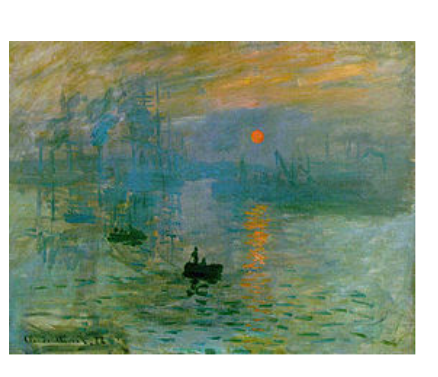 Claude Monet a peint cette toile lors d'un séjour au Havre, ville de son enfance, avec son épouse et son fils. Il présente cette vue de l'ancien avant-port du Havre à la première exposition de la Société anonyme des artistes peintres, sculpteurs et graveurs en avril 1874 dans l'ancien studio du photographe Nadar, au 25 boulevard des Capucines à Paris.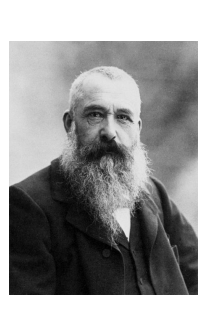 D’autres œuvres : 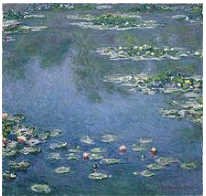 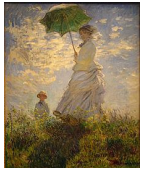                                               La promenade 							    Nymphéa